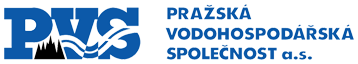 OBJEDNÁVKAOBJEDNÁVKAOBJEDNÁVKAčíslo:číslo:číslo:číslo:číslo:číslo:9-162/R0100/19/RSOBJEDNATELOBJEDNATELOBJEDNATELOBJEDNATELZhotovitelZhotovitelZhotovitelZhotovitelZhotovitelPražská vodohospodářská společnost a.s.Žatecká 110/2, 110 00 Praha 1IČ: 25656112DIČ: CZ25656112Zápis v OR 1.4.1998 je veden u Městského soudu v Praze oddíl B, vložka 5290Pražská vodohospodářská společnost a.s.Žatecká 110/2, 110 00 Praha 1IČ: 25656112DIČ: CZ25656112Zápis v OR 1.4.1998 je veden u Městského soudu v Praze oddíl B, vložka 5290Pražská vodohospodářská společnost a.s.Žatecká 110/2, 110 00 Praha 1IČ: 25656112DIČ: CZ25656112Zápis v OR 1.4.1998 je veden u Městského soudu v Praze oddíl B, vložka 5290Pražská vodohospodářská společnost a.s.Žatecká 110/2, 110 00 Praha 1IČ: 25656112DIČ: CZ25656112Zápis v OR 1.4.1998 je veden u Městského soudu v Praze oddíl B, vložka 5290D-PLUS PROJEKTOVÁ A INŽENÝRSKÁ a.s.Sokolovská 16/45A, 180 00 Praha 8IČ: 26760312DIČ: CZ26760312D-PLUS PROJEKTOVÁ A INŽENÝRSKÁ a.s.Sokolovská 16/45A, 180 00 Praha 8IČ: 26760312DIČ: CZ26760312D-PLUS PROJEKTOVÁ A INŽENÝRSKÁ a.s.Sokolovská 16/45A, 180 00 Praha 8IČ: 26760312DIČ: CZ26760312D-PLUS PROJEKTOVÁ A INŽENÝRSKÁ a.s.Sokolovská 16/45A, 180 00 Praha 8IČ: 26760312DIČ: CZ26760312D-PLUS PROJEKTOVÁ A INŽENÝRSKÁ a.s.Sokolovská 16/45A, 180 00 Praha 8IČ: 26760312DIČ: CZ26760312Dodací lhůta: 07/2019Dodací lhůta: 07/2019Dodací lhůta: 07/2019Dodací lhůta: 07/2019Dodací lhůta: 07/2019Dodací lhůta: 07/2019Dodací lhůta: 07/2019Dodací lhůta: 07/2019Ze dne: 15.03.2019Ze dne: 15.03.2019Dopravní dispozice: Dopravní dispozice: Dopravní dispozice: Dopravní dispozice: Dopravní dispozice: Dopravní dispozice: Dopravní dispozice: Dopravní dispozice: Plátce DPH: AnoPlátce DPH: AnoOBJEDNÁVÁMEOBJEDNÁVÁMEOBJEDNÁVÁMEOBJEDNÁVÁMEOBJEDNÁVÁMEOBJEDNÁVÁMEOBJEDNÁVÁMEOBJEDNÁVÁMEOBJEDNÁVÁMEOBJEDNÁVÁMEČíslo akce:1/9/R01/00Název akce:SZNR - ČSOV Formanská (č.041) - obnova čerpadel a armaturNa základě Vaší nabídky zn. 522/2019 ze dne 13.3.2019 u Vás objednáváme zpracování DPS pro uvedenou akci včetně IČ, zaměření skutečného stavu a plánu BOZP.Kontaktní osobou za PVS pro přípravu akce je.Cena:   nepřekročí 347.000,- Kč bez DPHz toho DPS 286.000,- KčIČ  21.000,- Kčzaměření 30.000,- KčBOZP   10.000,- KčTermín:   do 4 měsíců od objednání, předpoklad do 07/2019Číslo akce:1/9/R01/00Název akce:SZNR - ČSOV Formanská (č.041) - obnova čerpadel a armaturNa základě Vaší nabídky zn. 522/2019 ze dne 13.3.2019 u Vás objednáváme zpracování DPS pro uvedenou akci včetně IČ, zaměření skutečného stavu a plánu BOZP.Kontaktní osobou za PVS pro přípravu akce je.Cena:   nepřekročí 347.000,- Kč bez DPHz toho DPS 286.000,- KčIČ  21.000,- Kčzaměření 30.000,- KčBOZP   10.000,- KčTermín:   do 4 měsíců od objednání, předpoklad do 07/2019Číslo akce:1/9/R01/00Název akce:SZNR - ČSOV Formanská (č.041) - obnova čerpadel a armaturNa základě Vaší nabídky zn. 522/2019 ze dne 13.3.2019 u Vás objednáváme zpracování DPS pro uvedenou akci včetně IČ, zaměření skutečného stavu a plánu BOZP.Kontaktní osobou za PVS pro přípravu akce je.Cena:   nepřekročí 347.000,- Kč bez DPHz toho DPS 286.000,- KčIČ  21.000,- Kčzaměření 30.000,- KčBOZP   10.000,- KčTermín:   do 4 měsíců od objednání, předpoklad do 07/2019Číslo akce:1/9/R01/00Název akce:SZNR - ČSOV Formanská (č.041) - obnova čerpadel a armaturNa základě Vaší nabídky zn. 522/2019 ze dne 13.3.2019 u Vás objednáváme zpracování DPS pro uvedenou akci včetně IČ, zaměření skutečného stavu a plánu BOZP.Kontaktní osobou za PVS pro přípravu akce je.Cena:   nepřekročí 347.000,- Kč bez DPHz toho DPS 286.000,- KčIČ  21.000,- Kčzaměření 30.000,- KčBOZP   10.000,- KčTermín:   do 4 měsíců od objednání, předpoklad do 07/2019Číslo akce:1/9/R01/00Název akce:SZNR - ČSOV Formanská (č.041) - obnova čerpadel a armaturNa základě Vaší nabídky zn. 522/2019 ze dne 13.3.2019 u Vás objednáváme zpracování DPS pro uvedenou akci včetně IČ, zaměření skutečného stavu a plánu BOZP.Kontaktní osobou za PVS pro přípravu akce je.Cena:   nepřekročí 347.000,- Kč bez DPHz toho DPS 286.000,- KčIČ  21.000,- Kčzaměření 30.000,- KčBOZP   10.000,- KčTermín:   do 4 měsíců od objednání, předpoklad do 07/2019Číslo akce:1/9/R01/00Název akce:SZNR - ČSOV Formanská (č.041) - obnova čerpadel a armaturNa základě Vaší nabídky zn. 522/2019 ze dne 13.3.2019 u Vás objednáváme zpracování DPS pro uvedenou akci včetně IČ, zaměření skutečného stavu a plánu BOZP.Kontaktní osobou za PVS pro přípravu akce je.Cena:   nepřekročí 347.000,- Kč bez DPHz toho DPS 286.000,- KčIČ  21.000,- Kčzaměření 30.000,- KčBOZP   10.000,- KčTermín:   do 4 měsíců od objednání, předpoklad do 07/2019Číslo akce:1/9/R01/00Název akce:SZNR - ČSOV Formanská (č.041) - obnova čerpadel a armaturNa základě Vaší nabídky zn. 522/2019 ze dne 13.3.2019 u Vás objednáváme zpracování DPS pro uvedenou akci včetně IČ, zaměření skutečného stavu a plánu BOZP.Kontaktní osobou za PVS pro přípravu akce je.Cena:   nepřekročí 347.000,- Kč bez DPHz toho DPS 286.000,- KčIČ  21.000,- Kčzaměření 30.000,- KčBOZP   10.000,- KčTermín:   do 4 měsíců od objednání, předpoklad do 07/2019Číslo akce:1/9/R01/00Název akce:SZNR - ČSOV Formanská (č.041) - obnova čerpadel a armaturNa základě Vaší nabídky zn. 522/2019 ze dne 13.3.2019 u Vás objednáváme zpracování DPS pro uvedenou akci včetně IČ, zaměření skutečného stavu a plánu BOZP.Kontaktní osobou za PVS pro přípravu akce je.Cena:   nepřekročí 347.000,- Kč bez DPHz toho DPS 286.000,- KčIČ  21.000,- Kčzaměření 30.000,- KčBOZP   10.000,- KčTermín:   do 4 měsíců od objednání, předpoklad do 07/2019Číslo akce:1/9/R01/00Název akce:SZNR - ČSOV Formanská (č.041) - obnova čerpadel a armaturNa základě Vaší nabídky zn. 522/2019 ze dne 13.3.2019 u Vás objednáváme zpracování DPS pro uvedenou akci včetně IČ, zaměření skutečného stavu a plánu BOZP.Kontaktní osobou za PVS pro přípravu akce je.Cena:   nepřekročí 347.000,- Kč bez DPHz toho DPS 286.000,- KčIČ  21.000,- Kčzaměření 30.000,- KčBOZP   10.000,- KčTermín:   do 4 měsíců od objednání, předpoklad do 07/2019Číslo akce:1/9/R01/00Název akce:SZNR - ČSOV Formanská (č.041) - obnova čerpadel a armaturNa základě Vaší nabídky zn. 522/2019 ze dne 13.3.2019 u Vás objednáváme zpracování DPS pro uvedenou akci včetně IČ, zaměření skutečného stavu a plánu BOZP.Kontaktní osobou za PVS pro přípravu akce je.Cena:   nepřekročí 347.000,- Kč bez DPHz toho DPS 286.000,- KčIČ  21.000,- Kčzaměření 30.000,- KčBOZP   10.000,- KčTermín:   do 4 měsíců od objednání, předpoklad do 07/2019Zhotovitel bere na vědomí, že jsou-li v případě této objednávky naplněny podmínky zákona č. 340/2015 Sb., zákon o registru smluv, objednatel zveřejní tuto objednávku v Registru smluv dle uvedeného zákona, s čímž zhotovitel svým podpisem vyjadřuje souhlas.Podepsané objednávky (2x) oprávněnou osobou předá zhotovitel osobně nebo zašle na adresu objednatele.Zhotovitel bere na vědomí, že jsou-li v případě této objednávky naplněny podmínky zákona č. 340/2015 Sb., zákon o registru smluv, objednatel zveřejní tuto objednávku v Registru smluv dle uvedeného zákona, s čímž zhotovitel svým podpisem vyjadřuje souhlas.Podepsané objednávky (2x) oprávněnou osobou předá zhotovitel osobně nebo zašle na adresu objednatele.Zhotovitel bere na vědomí, že jsou-li v případě této objednávky naplněny podmínky zákona č. 340/2015 Sb., zákon o registru smluv, objednatel zveřejní tuto objednávku v Registru smluv dle uvedeného zákona, s čímž zhotovitel svým podpisem vyjadřuje souhlas.Podepsané objednávky (2x) oprávněnou osobou předá zhotovitel osobně nebo zašle na adresu objednatele.Zhotovitel bere na vědomí, že jsou-li v případě této objednávky naplněny podmínky zákona č. 340/2015 Sb., zákon o registru smluv, objednatel zveřejní tuto objednávku v Registru smluv dle uvedeného zákona, s čímž zhotovitel svým podpisem vyjadřuje souhlas.Podepsané objednávky (2x) oprávněnou osobou předá zhotovitel osobně nebo zašle na adresu objednatele.Zhotovitel bere na vědomí, že jsou-li v případě této objednávky naplněny podmínky zákona č. 340/2015 Sb., zákon o registru smluv, objednatel zveřejní tuto objednávku v Registru smluv dle uvedeného zákona, s čímž zhotovitel svým podpisem vyjadřuje souhlas.Podepsané objednávky (2x) oprávněnou osobou předá zhotovitel osobně nebo zašle na adresu objednatele.Zhotovitel bere na vědomí, že jsou-li v případě této objednávky naplněny podmínky zákona č. 340/2015 Sb., zákon o registru smluv, objednatel zveřejní tuto objednávku v Registru smluv dle uvedeného zákona, s čímž zhotovitel svým podpisem vyjadřuje souhlas.Podepsané objednávky (2x) oprávněnou osobou předá zhotovitel osobně nebo zašle na adresu objednatele.Zhotovitel bere na vědomí, že jsou-li v případě této objednávky naplněny podmínky zákona č. 340/2015 Sb., zákon o registru smluv, objednatel zveřejní tuto objednávku v Registru smluv dle uvedeného zákona, s čímž zhotovitel svým podpisem vyjadřuje souhlas.Podepsané objednávky (2x) oprávněnou osobou předá zhotovitel osobně nebo zašle na adresu objednatele.Zhotovitel bere na vědomí, že jsou-li v případě této objednávky naplněny podmínky zákona č. 340/2015 Sb., zákon o registru smluv, objednatel zveřejní tuto objednávku v Registru smluv dle uvedeného zákona, s čímž zhotovitel svým podpisem vyjadřuje souhlas.Podepsané objednávky (2x) oprávněnou osobou předá zhotovitel osobně nebo zašle na adresu objednatele.Zhotovitel bere na vědomí, že jsou-li v případě této objednávky naplněny podmínky zákona č. 340/2015 Sb., zákon o registru smluv, objednatel zveřejní tuto objednávku v Registru smluv dle uvedeného zákona, s čímž zhotovitel svým podpisem vyjadřuje souhlas.Podepsané objednávky (2x) oprávněnou osobou předá zhotovitel osobně nebo zašle na adresu objednatele.Zhotovitel bere na vědomí, že jsou-li v případě této objednávky naplněny podmínky zákona č. 340/2015 Sb., zákon o registru smluv, objednatel zveřejní tuto objednávku v Registru smluv dle uvedeného zákona, s čímž zhotovitel svým podpisem vyjadřuje souhlas.Podepsané objednávky (2x) oprávněnou osobou předá zhotovitel osobně nebo zašle na adresu objednatele.Upozornění: Nedílnou součástí daňového dokladu musí být kopie této objednávky, kalkulace ceny a protokol o rozsahu provedených činností / doklad o předání a převzetí díla potvrzený objednatelem. Bez těchto náležitostí bude daňový doklad vrácen zpět k doplnění.Upozornění: Nedílnou součástí daňového dokladu musí být kopie této objednávky, kalkulace ceny a protokol o rozsahu provedených činností / doklad o předání a převzetí díla potvrzený objednatelem. Bez těchto náležitostí bude daňový doklad vrácen zpět k doplnění.Upozornění: Nedílnou součástí daňového dokladu musí být kopie této objednávky, kalkulace ceny a protokol o rozsahu provedených činností / doklad o předání a převzetí díla potvrzený objednatelem. Bez těchto náležitostí bude daňový doklad vrácen zpět k doplnění.Upozornění: Nedílnou součástí daňového dokladu musí být kopie této objednávky, kalkulace ceny a protokol o rozsahu provedených činností / doklad o předání a převzetí díla potvrzený objednatelem. Bez těchto náležitostí bude daňový doklad vrácen zpět k doplnění.Upozornění: Nedílnou součástí daňového dokladu musí být kopie této objednávky, kalkulace ceny a protokol o rozsahu provedených činností / doklad o předání a převzetí díla potvrzený objednatelem. Bez těchto náležitostí bude daňový doklad vrácen zpět k doplnění.Upozornění: Nedílnou součástí daňového dokladu musí být kopie této objednávky, kalkulace ceny a protokol o rozsahu provedených činností / doklad o předání a převzetí díla potvrzený objednatelem. Bez těchto náležitostí bude daňový doklad vrácen zpět k doplnění.Upozornění: Nedílnou součástí daňového dokladu musí být kopie této objednávky, kalkulace ceny a protokol o rozsahu provedených činností / doklad o předání a převzetí díla potvrzený objednatelem. Bez těchto náležitostí bude daňový doklad vrácen zpět k doplnění.Upozornění: Nedílnou součástí daňového dokladu musí být kopie této objednávky, kalkulace ceny a protokol o rozsahu provedených činností / doklad o předání a převzetí díla potvrzený objednatelem. Bez těchto náležitostí bude daňový doklad vrácen zpět k doplnění.Upozornění: Nedílnou součástí daňového dokladu musí být kopie této objednávky, kalkulace ceny a protokol o rozsahu provedených činností / doklad o předání a převzetí díla potvrzený objednatelem. Bez těchto náležitostí bude daňový doklad vrácen zpět k doplnění.Upozornění: Nedílnou součástí daňového dokladu musí být kopie této objednávky, kalkulace ceny a protokol o rozsahu provedených činností / doklad o předání a převzetí díla potvrzený objednatelem. Bez těchto náležitostí bude daňový doklad vrácen zpět k doplnění.Vyřizuje:tel: 251 170 111Za objednatele:Razítko a podpis:Za objednatele:Razítko a podpis:Za objednatele:Razítko a podpis:Za objednatele:Razítko a podpis:Za zhotovitele:Razítko a podpis:Za zhotovitele:Razítko a podpis:Za zhotovitele:Razítko a podpis: